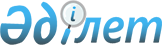 Қазақстан Республикасы Президентінің 2000 жылғы 10 наурыздағы N 355 Жарлығына өзгерістер енгізу туралы
					
			Күшін жойған
			
			
		
					Қазақстан Республикасы Президентінің Жарлығы 2000 жылғы 24 тамыз N 438. Күші жойылды - Қазақстан Республикасы Президентінің 2001.04.25. N 589 жарлығымен. ~U010589

      "Бюджет жүйесі туралы" Қазақстан Республикасының 1999 жылғы 1 сәуірдегі  Z990357_  Заңының 14-бабына сәйкес қаулы етемін:      1. Қазақстан Республикасы Президентінің "2001 жылға арналған республикалық бюджеттің жобасын түзу жөніндегі бюджеттік комиссия құру туралы" 2000 жылғы 10 наурыздағы N 355  U000355_  Жарлығына мынадай өзгерістер енгізілсін:      аталған Жарлықпен құрылған 2001 жылға арналған республикалық бюджеттің жобасын түзу жөніндегі бюджеттік комиссияның құрамына:      Ертілесова               - Қазақстан Республикасы      Жаннат Жүрғалиқызы         Президентінің Әкімшілігі                                 Басшысының орынбасары;      Жақсыбеков               - Астана қаласының әкімі      Әділбек Рыскелдіұлы      енгізілсін.      2. Осы Жарлық қол қойылған күнінен бастап күшіне енеді.      Қазақстан Республикасының              Президенті      Оқығандар:     Қасымбеков Б.А.      Икебаева Ә.Ж. 
					© 2012. Қазақстан Республикасы Әділет министрлігінің «Қазақстан Республикасының Заңнама және құқықтық ақпарат институты» ШЖҚ РМК
				